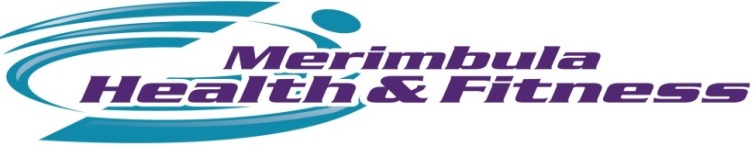 MEMBER DETAILS | TERMS OF AGREEMENT | HEALTH QUESTIONNAIREMEMBER DETAILS:FULL NAME: ……………………………………………………………………………………………… DATE OF BIRTH: …………………………………ADDRESS: …………………………………………………………………………………………………………………………………………….……………………….PHONE # ………………………………………………………… MOBILE: …………………………………………….. TAG NO: ………………………………EMAIL: …………………………………………………………………………………………………………………………………………………………………………   EMERGENCY CONTACT: Name …………………………………………………..	PHONE #…………………………………………………………..…...Have you been hospitalised recently? Y/N                          Do you exercise regularly? Y/NAre you currently pregnant? Y/N                                           Do you suffer any joint pain? Y/NDo you suffer any back pain? Y/NDo you give permission for Merimbula Health and Fitness to use your image or any written testimonials in our advertising materials and/or social media? Y / NMEMBERSHIP DETAILS:Direct Debit | Weekly  |  Fortnightly |  Monthly  admin fee included ( $                    )Paid in Full Membership  |  3 Months  |  6 Months  |  12 Months  ($                     )Casual Visit Pass  |   10VP  |  20VP ($                   )     Visitors Passes | 5VP | 7VP|  10VP| ($              ) Other |                                     $                               Deposit Fob $TERMS OF AGREEMENT:I am aware that Paid in full memberships and visits passes are NON-REFUNDABLE AND NON- TRANSFERABLE. I am aware that visit passes incur an expiry date. 10 visit pass - 3 month expiry date:  20 visit pass -  6 month expiry date  (Passes are not valid after the expiry date and for INDIVIDUAL use ONLYI am aware visitors passes are for visitors that do not live in the Bega Shire incurs exp. date and  for individual use only  I understand that each 12 month paid in full and direct debit membership option has a minimum suspension of 2 weeks and a maximum suspension period of 6 weeks  I understand that each 3month and 6month paid in full membership has a minimum of 1 week and a maximum suspension of 4 weeks.I am aware that membership suspensions are to be done 7 days in advance by filling out the relevant forms within the facility.I am aware that Direct Debit with Debit Success is a binding contract between you and Merimbula Health and Fitness – DebitSuccess Admin fee of $10.00 will be added to the first instalment plus $10.00 for the fob. Cancellation before minimum term attracts a cancellation fee.I acknowledge that I use Merimbula Health & Fitness and its services at my own risk and will not hold the club or its staff liable for any injury or loss as a result of my participation in a program or activity. I warrant that I am physically fit and able to engage in the exercise. These Terms of agreement are displayed within the gym for reference.Members Signature ………………………………………………………………………………Date………………………………
Parent/Guardian Signature (if under 18)…………………………………………………………..Date………………………………Is there family history of heart disease, stroke, raised cholesterol or sudden death?   Y / NHave you spent time in hospital (inc. day admission) for any medical condition / illness / injury during the last 12 months?  Y / N (Please Specify) ………………………………………………………………………………………………………………………………………………………………………………..Are you currently taking a prescribed medication(s) for any medical condition(s)?  Y / N Do you have, or have had:Heart Disease/Condition (Please Specify) ……………………………………………………………………………………High Blood PressureHigh CholesterolDiabetes, please circle Type 1 or Type 2Lung Disorder (e.g. Asthma, emphysema) Dizziness / FaintingPalpitations / Pain in the chest Arthritis EpilepsyHerniaGoutGlandular Fever / Rheumatic FeverStomach or Duodenal UlcerLiver or Kidney ConditionPregnant or given birth within the last 12 months, If yes provide details. I am …………………. pregnant or postnatal Are you a smoker or have you quit in the last 6 months? If currently smoking, how many per day?  .………………………………………………………………………………………………………………………………………………………………………Do you have any musculoskeletal problems that may affect your ability to train? Y / N If yes, please explain: ………………………………………………………………………………………………………………………………………………………………………………………………………………………………………………………………………………………………………………………………………………………………………………………………………………………………………………………………………………………………………………………………………………Do you have any other conditions or injuries that may affect your ability to train? Y / NIf yes, please explain: ………………………………………………………………………………………………………………………………………………………………………………………………………………………………………………………………………………………………………………………………………………………………………………………………………………………………………………………………………………………………………………………………………………If you circled YES to any condition above, please take this form to your doctor and ask for a written medical clearance to exercise prior to commencement, or sign below if the condition had already been cleared by your doctor.  Signature ………………………………………………………………………………………………………. Date ………………………………………..Merimbula Health & Fitness strongly recommends that you consult your doctor and obtain medical clearance prior to commencing any exercise program; as a certain level of risk is inherited in any exercise program. Any information, instruction or advice obtained from Merimbula Health & Fitness staff may not be substituted for your doctor’s advice or treatment, and that any instruction or advice is obtained at your own risk. You agree to release and discharge Merimbula Health & Fitness and its staff from any and all responsibilities or liabilities from injury or illness arising from your participation in any activity undertaken at Merimbula Health & Fitness or upon our advice. I believe that to the best of my knowledge, all of the information I have supplied within this screening is correct.Signature ……………………………………………………………………………………..................... Date ……………………………………Witnessed by Staff …………………………………………………………………………………………. Date ……………………………………….